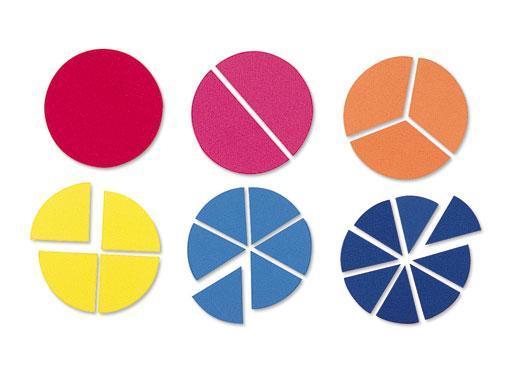       Brøker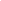 At forkorte og forlænge brøker:Husk: Du kan altid forkorte og forlænge brøker, hvis bare du ganger eller dividerer med samme tal i både tæller og nævner.	2	4	  8	16	32	64	3   =	6     =	 12  =	24   =	48   =	96	100	  25	  5 	1	500  =	 125  =	 25  =	5At finde en fællesnævner for flere brøker:Husk: Når du skal regne med brøker, er det ofte nødvendigt at finde en fællesnævner for brøkerne. (du kan f.eks. ikke lægge 3.dele og 4.dele sammen uden først at finde en fællesnævner) Husk: Du finder en fællesnævner ved at finde et tal der er i begge nævnernes tabeller. Hvis ikke du ikke lige umiddelbart kan finde dette, ganger du blot nævnerne med hinanden, og bruger denne som fællesnævner.Husk: Når du har fundet en fællesnævner skal forlænge brøkerne hver især til de har den rette nævner. (Husk at gange/dividere med samme tal i både nævner og tæller!!)	2           5				                        4            5            3    og   6    →   Fællesnævneren kan være 6    →	6    og    6	 	  	  		5           1			   	                                    15             7            7    og   3      →     Fællesnævneren kan være 21    →	21    og    21	 	  	1          1          2			                                           4             3             4            3   og   4   og   6      →     Fællesnævneren kan være 12    →     12    og   12   og    12	 	  